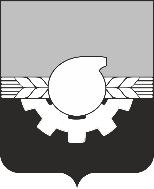 УПРАВЛЕНИЕ ГОРОДСКОГО РАЗВИТИЯАДМИНИСТРАЦИИ ГОРОДА КЕМЕРОВОПротокол № 1 - 3А/23рассмотрения заявок на участие в аукционе на право заключения договора на установку и эксплуатацию рекламной конструкции на территории города Кемерово (Извещение № 3А/23 от 04.07.2023)Подписи членов аукционной комиссии:г. Кемерово      «07» августа 2023 г.1. Наименование Организатора аукциона1. Наименование Организатора аукциона1. Наименование Организатора аукционаУправление городского развития администрации города Кемерово от имени Администрации города КемеровоУправление городского развития администрации города Кемерово от имени Администрации города Кемерово2. Наименование предмета аукциона 2. Наименование предмета аукциона 2. Наименование предмета аукциона Право на заключение договора на установку и эксплуатацию рекламной конструкции на территории города Кемерово - светодиодный экран - на земельном участке с кадастровым номером 42:24:0000000:3461, находящемся в муниципальной собственности города Кемерово. Место размещения рекламной конструкции:                                 г. Кемерово, просп. Притомский, южнее здания № 12, номер рекламной конструкции в схеме размещения рекламных конструкций по просп. Притомскому в городе Кемерово – 14.Право на заключение договора на установку и эксплуатацию рекламной конструкции на территории города Кемерово - светодиодный экран - на земельном участке с кадастровым номером 42:24:0000000:3461, находящемся в муниципальной собственности города Кемерово. Место размещения рекламной конструкции:                                 г. Кемерово, просп. Притомский, южнее здания № 12, номер рекламной конструкции в схеме размещения рекламных конструкций по просп. Притомскому в городе Кемерово – 14.3. Извещение № 3А/23 от 04.07.2023 и документация об открытом аукционе были размещены: 3. Извещение № 3А/23 от 04.07.2023 и документация об открытом аукционе были размещены: 3. Извещение № 3А/23 от 04.07.2023 и документация об открытом аукционе были размещены: на официальном сайте администрации города Кемерово в информационно-телекоммуникационной сети «Интернет» (www.kemerovo.ru) 05.07.2023на официальном сайте администрации города Кемерово в информационно-телекоммуникационной сети «Интернет» (www.kemerovo.ru) 05.07.20233. Извещение № 3А/23 от 04.07.2023 и документация об открытом аукционе были размещены: 3. Извещение № 3А/23 от 04.07.2023 и документация об открытом аукционе были размещены: 3. Извещение № 3А/23 от 04.07.2023 и документация об открытом аукционе были размещены: на официальном сайте «Электронный бюллетень органов местного самоуправления города Кемерово в информационно-телекоммуникационной сети «Интернет» (www.pravo-kemerovo.ru) 05.07.2023на официальном сайте «Электронный бюллетень органов местного самоуправления города Кемерово в информационно-телекоммуникационной сети «Интернет» (www.pravo-kemerovo.ru) 05.07.20234. Извещение о внесении изменений в документацию об открытом аукционе № 3А/23 от 04.07.2023 было размещено:4. Извещение о внесении изменений в документацию об открытом аукционе № 3А/23 от 04.07.2023 было размещено:4. Извещение о внесении изменений в документацию об открытом аукционе № 3А/23 от 04.07.2023 было размещено:на официальном сайте администрации города Кемерово в информационно-телекоммуникационной сети «Интернет» (www.kemerovo.ru) 20.07.2023на официальном сайте администрации города Кемерово в информационно-телекоммуникационной сети «Интернет» (www.kemerovo.ru) 20.07.20234. Извещение о внесении изменений в документацию об открытом аукционе № 3А/23 от 04.07.2023 было размещено:4. Извещение о внесении изменений в документацию об открытом аукционе № 3А/23 от 04.07.2023 было размещено:4. Извещение о внесении изменений в документацию об открытом аукционе № 3А/23 от 04.07.2023 было размещено:на официальном сайте «Электронный бюллетень органов местного самоуправления города Кемерово в информационно-телекоммуникационной сети «Интернет» (www.pravo-kemerovo.ru) 20.07.2023на официальном сайте «Электронный бюллетень органов местного самоуправления города Кемерово в информационно-телекоммуникационной сети «Интернет» (www.pravo-kemerovo.ru) 20.07.20235. Состав аукционной комиссии: председатель комиссии - Самойлов И.А., секретарь комиссии - Долгих Л.А., члены комиссии: Алексеенко Е.В., Прохоренко Ж.В., Прокофьева Е.А.5. Состав аукционной комиссии: председатель комиссии - Самойлов И.А., секретарь комиссии - Долгих Л.А., члены комиссии: Алексеенко Е.В., Прохоренко Ж.В., Прокофьева Е.А.5. Состав аукционной комиссии: председатель комиссии - Самойлов И.А., секретарь комиссии - Долгих Л.А., члены комиссии: Алексеенко Е.В., Прохоренко Ж.В., Прокофьева Е.А.5. Состав аукционной комиссии: председатель комиссии - Самойлов И.А., секретарь комиссии - Долгих Л.А., члены комиссии: Алексеенко Е.В., Прохоренко Ж.В., Прокофьева Е.А.5. Состав аукционной комиссии: председатель комиссии - Самойлов И.А., секретарь комиссии - Долгих Л.А., члены комиссии: Алексеенко Е.В., Прохоренко Ж.В., Прокофьева Е.А.На заседании аукционной комиссии присутствовали: На заседании аукционной комиссии присутствовали: На заседании аукционной комиссии присутствовали: На заседании аукционной комиссии присутствовали: На заседании аукционной комиссии присутствовали: 1. Председатель комиссии: Самойлов И.А. 2. Секретарь комиссии: Долгих Л.А.3. Члены комиссии: Алексеенко Е.В., Прохоренко Ж.В., Прокофьева Е.А.1. Председатель комиссии: Самойлов И.А. 2. Секретарь комиссии: Долгих Л.А.3. Члены комиссии: Алексеенко Е.В., Прохоренко Ж.В., Прокофьева Е.А.1. Председатель комиссии: Самойлов И.А. 2. Секретарь комиссии: Долгих Л.А.3. Члены комиссии: Алексеенко Е.В., Прохоренко Ж.В., Прокофьева Е.А.1. Председатель комиссии: Самойлов И.А. 2. Секретарь комиссии: Долгих Л.А.3. Члены комиссии: Алексеенко Е.В., Прохоренко Ж.В., Прокофьева Е.А.1. Председатель комиссии: Самойлов И.А. 2. Секретарь комиссии: Долгих Л.А.3. Члены комиссии: Алексеенко Е.В., Прохоренко Ж.В., Прокофьева Е.А.Присутствовали 5 из 5 членов аукционной комиссии. Кворум имеется.Присутствовали 5 из 5 членов аукционной комиссии. Кворум имеется.Присутствовали 5 из 5 членов аукционной комиссии. Кворум имеется.Присутствовали 5 из 5 членов аукционной комиссии. Кворум имеется.Присутствовали 5 из 5 членов аукционной комиссии. Кворум имеется.6. Дата начала приема заявок на участие в аукционе: 17.07.2023 года 10 часов 00 минут местного времени.Дата окончания приема заявок на участие в аукционе: 04.08.2023 года 17 часов 00 минут местного времени.6. Дата начала приема заявок на участие в аукционе: 17.07.2023 года 10 часов 00 минут местного времени.Дата окончания приема заявок на участие в аукционе: 04.08.2023 года 17 часов 00 минут местного времени.6. Дата начала приема заявок на участие в аукционе: 17.07.2023 года 10 часов 00 минут местного времени.Дата окончания приема заявок на участие в аукционе: 04.08.2023 года 17 часов 00 минут местного времени.6. Дата начала приема заявок на участие в аукционе: 17.07.2023 года 10 часов 00 минут местного времени.Дата окончания приема заявок на участие в аукционе: 04.08.2023 года 17 часов 00 минут местного времени.6. Дата начала приема заявок на участие в аукционе: 17.07.2023 года 10 часов 00 минут местного времени.Дата окончания приема заявок на участие в аукционе: 04.08.2023 года 17 часов 00 минут местного времени.7. Рассмотрение заявок на участие в открытом аукционе проводилось 07.08.2023 года по адресу: Российская Федерация, 650991, Кемеровская обл., Кемерово г, ул. Притомская Набережная, 7Б, каб. 107. Начало — 11 часов 00 минут (время местное).7. Рассмотрение заявок на участие в открытом аукционе проводилось 07.08.2023 года по адресу: Российская Федерация, 650991, Кемеровская обл., Кемерово г, ул. Притомская Набережная, 7Б, каб. 107. Начало — 11 часов 00 минут (время местное).7. Рассмотрение заявок на участие в открытом аукционе проводилось 07.08.2023 года по адресу: Российская Федерация, 650991, Кемеровская обл., Кемерово г, ул. Притомская Набережная, 7Б, каб. 107. Начало — 11 часов 00 минут (время местное).7. Рассмотрение заявок на участие в открытом аукционе проводилось 07.08.2023 года по адресу: Российская Федерация, 650991, Кемеровская обл., Кемерово г, ул. Притомская Набережная, 7Б, каб. 107. Начало — 11 часов 00 минут (время местное).7. Рассмотрение заявок на участие в открытом аукционе проводилось 07.08.2023 года по адресу: Российская Федерация, 650991, Кемеровская обл., Кемерово г, ул. Притомская Набережная, 7Б, каб. 107. Начало — 11 часов 00 минут (время местное).8. На участие в открытом аукционе до окончания срока подачи заявок по состоянию на 04.08.2023 года, 17 часов 00 минут (время местное) подано – 2 заявки.8. На участие в открытом аукционе до окончания срока подачи заявок по состоянию на 04.08.2023 года, 17 часов 00 минут (время местное) подано – 2 заявки.8. На участие в открытом аукционе до окончания срока подачи заявок по состоянию на 04.08.2023 года, 17 часов 00 минут (время местное) подано – 2 заявки.8. На участие в открытом аукционе до окончания срока подачи заявок по состоянию на 04.08.2023 года, 17 часов 00 минут (время местное) подано – 2 заявки.8. На участие в открытом аукционе до окончания срока подачи заявок по состоянию на 04.08.2023 года, 17 часов 00 минут (время местное) подано – 2 заявки.9. Конвертов с заявками на участие в аукционе, полученных после окончания приема заявок, не поступало. 9. Конвертов с заявками на участие в аукционе, полученных после окончания приема заявок, не поступало. 9. Конвертов с заявками на участие в аукционе, полученных после окончания приема заявок, не поступало. 9. Конвертов с заявками на участие в аукционе, полученных после окончания приема заявок, не поступало. 9. Конвертов с заявками на участие в аукционе, полученных после окончания приема заявок, не поступало. 10. На процедуре рассмотрения заявок на участие в аукционе были рассмотрены заявки, поданные следующими претендентами: 10. На процедуре рассмотрения заявок на участие в аукционе были рассмотрены заявки, поданные следующими претендентами: 10. На процедуре рассмотрения заявок на участие в аукционе были рассмотрены заявки, поданные следующими претендентами: 10. На процедуре рассмотрения заявок на участие в аукционе были рассмотрены заявки, поданные следующими претендентами: 10. На процедуре рассмотрения заявок на участие в аукционе были рассмотрены заявки, поданные следующими претендентами: Регистрационный номер заявкиРегистрационный номер заявки111Наименование участника Наименование участника Общество с ограниченной ответственностью «Рекламное Агентство Европа» (ИНН 4205052085)Общество с ограниченной ответственностью «Рекламное Агентство Европа» (ИНН 4205052085)Общество с ограниченной ответственностью «Рекламное Агентство Европа» (ИНН 4205052085)Место нахождения и адресМесто нахождения и адрес650000, Кемеровская область-Кузбасс, г. Кемерово, просп. Кузнецкий, 33Г650000, Кемеровская область-Кузбасс, г. Кемерово, просп. Кузнецкий, 33Г650000, Кемеровская область-Кузбасс, г. Кемерово, просп. Кузнецкий, 33ГДата и время поступления заявкиДата и время поступления заявки21.07.2023, 15 часов 10 минут21.07.2023, 15 часов 10 минут21.07.2023, 15 часов 10 минутРегистрационный номер заявкиРегистрационный номер заявки222Наименование участникаНаименование участникаОбщество с ограниченной ответственностью «Медиа-агентство» (ИНН 4205272450)Общество с ограниченной ответственностью «Медиа-агентство» (ИНН 4205272450)Общество с ограниченной ответственностью «Медиа-агентство» (ИНН 4205272450)Место нахождения и адресМесто нахождения и адрес650066, Кемеровская область-Кузбасс, г. Кемерово, просп. Октябрьский, д. 53/2, этаж 6650066, Кемеровская область-Кузбасс, г. Кемерово, просп. Октябрьский, д. 53/2, этаж 6650066, Кемеровская область-Кузбасс, г. Кемерово, просп. Октябрьский, д. 53/2, этаж 6Дата и время поступления заявкиДата и время поступления заявки01.08.2023, 09 часов 50 минут01.08.2023, 09 часов 50 минут01.08.2023, 09 часов 50 минут11. Аукционная комиссия, рассмотрев заявки и документы, представленные претендентами на участие в открытом аукционе на право заключения договора на установку и эксплуатацию рекламной конструкции, на соответствие Документации об открытом аукционе № 3А/23 от 04.07.2023, а также соответствие претендентов требованиям, установленным разделом 2 Документации об открытом аукционе № 3А/23 от 04.07.2023, приняла следующие решения:11. Аукционная комиссия, рассмотрев заявки и документы, представленные претендентами на участие в открытом аукционе на право заключения договора на установку и эксплуатацию рекламной конструкции, на соответствие Документации об открытом аукционе № 3А/23 от 04.07.2023, а также соответствие претендентов требованиям, установленным разделом 2 Документации об открытом аукционе № 3А/23 от 04.07.2023, приняла следующие решения:11. Аукционная комиссия, рассмотрев заявки и документы, представленные претендентами на участие в открытом аукционе на право заключения договора на установку и эксплуатацию рекламной конструкции, на соответствие Документации об открытом аукционе № 3А/23 от 04.07.2023, а также соответствие претендентов требованиям, установленным разделом 2 Документации об открытом аукционе № 3А/23 от 04.07.2023, приняла следующие решения:11. Аукционная комиссия, рассмотрев заявки и документы, представленные претендентами на участие в открытом аукционе на право заключения договора на установку и эксплуатацию рекламной конструкции, на соответствие Документации об открытом аукционе № 3А/23 от 04.07.2023, а также соответствие претендентов требованиям, установленным разделом 2 Документации об открытом аукционе № 3А/23 от 04.07.2023, приняла следующие решения:11. Аукционная комиссия, рассмотрев заявки и документы, представленные претендентами на участие в открытом аукционе на право заключения договора на установку и эксплуатацию рекламной конструкции, на соответствие Документации об открытом аукционе № 3А/23 от 04.07.2023, а также соответствие претендентов требованиям, установленным разделом 2 Документации об открытом аукционе № 3А/23 от 04.07.2023, приняла следующие решения:11.1. Признать участниками аукциона и допустить к участию в торгах:11.1. Признать участниками аукциона и допустить к участию в торгах:11.1. Признать участниками аукциона и допустить к участию в торгах:11.1. Признать участниками аукциона и допустить к участию в торгах:11.1. Признать участниками аукциона и допустить к участию в торгах:Наименование участникаНаименование участникаОбщество с ограниченной ответственностью «Рекламное Агентство Европа» (ИНН 4205052085)Общество с ограниченной ответственностью «Рекламное Агентство Европа» (ИНН 4205052085)Общество с ограниченной ответственностью «Рекламное Агентство Европа» (ИНН 4205052085)Наименование участникаНаименование участникаОбщество с ограниченной ответственностью «Медиа-агентство» (ИНН 4205272450)Общество с ограниченной ответственностью «Медиа-агентство» (ИНН 4205272450)Общество с ограниченной ответственностью «Медиа-агентство» (ИНН 4205272450)12. Настоящий протокол подлежит хранению в течение трех лет с даты размещения протокола на официальном сайте администрации города Кемерово в информационно-телекоммуникационной сети Интернет www.kemerovo.ru, на официальном сайте «Электронный бюллетень органов местного самоуправления города Кемерово в информационно-телекоммуникационной сети «Интернет» (www.pravo-kemerovo.ru)12. Настоящий протокол подлежит хранению в течение трех лет с даты размещения протокола на официальном сайте администрации города Кемерово в информационно-телекоммуникационной сети Интернет www.kemerovo.ru, на официальном сайте «Электронный бюллетень органов местного самоуправления города Кемерово в информационно-телекоммуникационной сети «Интернет» (www.pravo-kemerovo.ru)12. Настоящий протокол подлежит хранению в течение трех лет с даты размещения протокола на официальном сайте администрации города Кемерово в информационно-телекоммуникационной сети Интернет www.kemerovo.ru, на официальном сайте «Электронный бюллетень органов местного самоуправления города Кемерово в информационно-телекоммуникационной сети «Интернет» (www.pravo-kemerovo.ru)12. Настоящий протокол подлежит хранению в течение трех лет с даты размещения протокола на официальном сайте администрации города Кемерово в информационно-телекоммуникационной сети Интернет www.kemerovo.ru, на официальном сайте «Электронный бюллетень органов местного самоуправления города Кемерово в информационно-телекоммуникационной сети «Интернет» (www.pravo-kemerovo.ru)12. Настоящий протокол подлежит хранению в течение трех лет с даты размещения протокола на официальном сайте администрации города Кемерово в информационно-телекоммуникационной сети Интернет www.kemerovo.ru, на официальном сайте «Электронный бюллетень органов местного самоуправления города Кемерово в информационно-телекоммуникационной сети «Интернет» (www.pravo-kemerovo.ru) Члены комиссии ФИОПодпись ПредседателькомиссииСамойлов Игорь АнатольевичСекретарь комиссииДолгих Лилия АлександровнаЧлен комиссииАлексеенко Евгений ВладимировичЧлен комиссииПрохоренко Жанна ВасильевнаЧлен комиссииПрокофьева Елена АндреевнаУТВЕРЖДЕНО:И.о. начальника управления городского развитияБобырева Ирина Павловна